第1５回大口町まちづくり協働フォーラム（１２月１１日）　参加申込み・パネル展示について　団体名　　　　　　　　　　　　　　　　　　　　代表者氏名　　　　　　　　　　　連絡先　　　　　　　　　　　　　※参加ご希望の方には、後日、見本市＆交流商談会の配布資料の聞き取りをさせていただきます。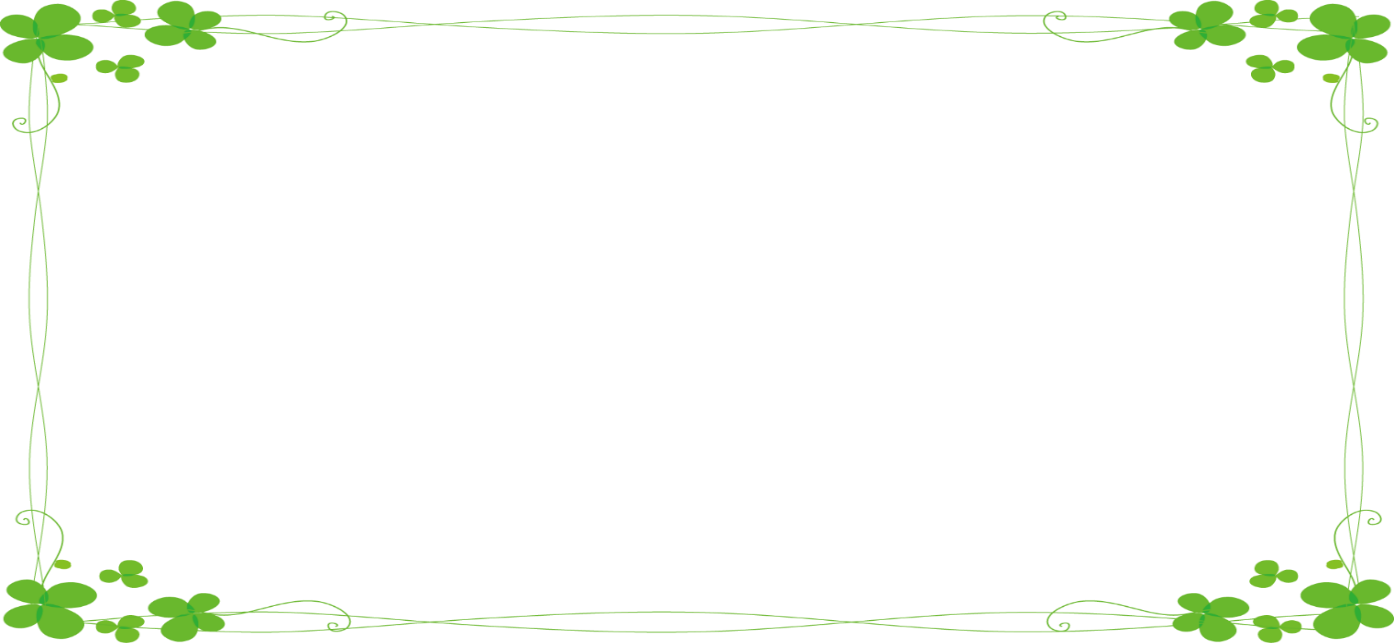 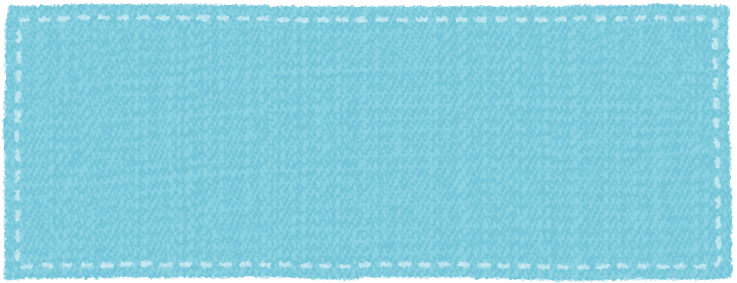 フォーラム当日は、全登録団体のパネル展示を予定しています。パネルの修正や、新しく作成する場合、11/30（水）までに活動センターにお持ちください。※修正や作成のご相談もまちねっと大口までどうぞ参加者ご氏名参加者ご氏名